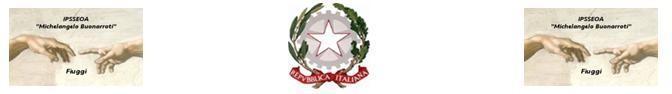 Ministero dell’Istruzione - Ufficio Scolastico Regionale per il LazioI.P.S.S.E.O.A. “M. Buonarroti" – FiuggiISTITUTO PROFESSIONALE DI STATO PER I SERVIZI PER  L’ ENOGASTRONOMIA E L ’OSPITALITA’ ALBERGHIERAENOGASTRONOMIA – Cucina; ENOGASTRONOMIA - Bar/Sala e Vendita – ACCOGLIENZA TURISTICA –  ARTE BIANCA E PASTICCERIA                                     Sede Centrale Via  G. Garibaldi - 03014 Fiuggi (Fr) - Cod. Mecc. FRRH030008Sede succ. Paliano (loc. San Procolo): - Cod. Meccanografico: frrh03002A;Cod. Mecc. sede convitto: FRVC020004 - Cod. Mecc. CC “Pagliei” - Frosinone: FRRH030019Telefono: 0775 - 533614 - frrh030008@istruzione.it; frrh030008@pec.istruzione.it  SITO WEB www.alberghierofiuggi.edu.it codice fiscale: 92070770604	codice univoco di fatturazione: UFQC1QMODELLO DI RILEVAZIONE ALUNNI CON BISOGNI EDUCATIVI SPECIALICLASSE	SEZIONE  	disabilità certificate (Legge 104/92 art. 3, commi 1 e 3)disturbi evolutivi specificisvantaggio (indicare il disagio prevalente)E' stato redatto il PdP per gli alunni con DSA? SI □ NO □E' stato redatto il PdP per gli altri alunni con Bisogni Educativi Speciali? SI □ NO □IL COORDINATORE DI CLASSEFiuggi,  	N° alunni con DSAN° alunni con ADHD (disturbi dell'attenzione con iperattività)N° alunni Borderline cognitiviAltroN° alunni con svantaggio Linguistico-culturaleN° alunni con Disagio comportamentale/relazionaleN° alunni con svantaggio Socio-economico, dato che può essere espresso solo a seguito diinformazioni desunte da:colloquio con la famigliacolloquio con assistente socialecolloquio con responsabile casa famigliaAltro